 People’s Opinions on Voting Decision Making in General Election of Members of the House of Representatives 
at Tapamok Sub-District, Long District, 
Phrae Provinceชื่อสารนิพนธ์	:	ความคิดเห็นของประชาชนต่อการตัดสินใจใช้สิทธิออกเสียงลงคะแนนเสียงเลือกตั้ง ทั่วไปสมาชิกสภาผู้แทนราษฎร ในตำบลต้าผามอก อำเภอลอง จังหวัดแพร่ผู้วิจัย		:	พระสุรเดช สุเมธโส (บุญเรือง)ปริญญา		:  	รัฐศาสตรมหาบัณฑิตคณะกรรมการควบคุมสารนิพนธ์		:  	รศ. ดร.ประณต นันทิยะกุล, ร.บ. (รัฐศาสตร์), ร.ม. (รัฐศาสตร์)			:   ผศ. ดร.ยุทธนา ปราณีต, พธ.บ. (การบริหารรัฐกิจ),				ร.บ. (ทฤษฎีและเทคนิคทางรัฐศาสตร์), M.A. (Politics), 			Ph.D. (Political Science)			วันสำเร็จการศึกษา: ๑๐ มีนาคม ๒๕๖๓บทคัดย่อ	การวิจัยในครั้งนี้มีวัตถุประสงค์ ๑. เพื่อศึกษาระดับการไปใช้สิทธิลงคะแนนเสียงเลือกตั้งทั่วไปในตำบลต้าผามอก อำเภอลอง จังหวัดแพร่ ๒. เพื่อเปรียบเทียบความคิดเห็นของประชาชนต่อการตัดสินใจใช้สิทธิออกเสียงลงคะแนนเสียงเลือกตั้งทั่วไปสมาชิกสภาผู้แทนราษฎรในตำบลต้าผามอกอำเภอลอง จังหวัดแพร่ โดยจำแนกตามปัจจัยส่วนบุคคล ๓. เพื่อศึกษาปัญหาอุปสรรคข้อเสนอแนะและแนวทางการแก้ไขที่มีต่อการไปใช้สิทธิลงคะแนนเสียงเลือกตั้งทั่วไปในเขตตำบลต้าผามอก อำเภอลอง จังหวัดแพร่ ดำเนินการวิจัยแบบผสานวิธี (Mixed Method Research) โดยระเบียบวิธีวิจัยเชิงปริมาณ (Quantitative Research) ใช้วิธีวิจัยเชิงสำรวจ (Survey Research) เก็บข้อมูลภาคสนาม (Field Study) เก็บข้อมูลจากกลุ่มตัวอย่างที่ใช้ในการวิจัยได้แก่ประชาชนผู้มีสิทธิเลือกตั้งทั่วไปสมาชิกสภาผู้แทนราษฎรในเขตตำบลต้าผามอกอำเภอลองจังหวัดแพร่ จำนวน ๔,๖๗๔ คน และสุ่มตัวอย่างจากการคำนวณขนาดของกลุ่มตัวอย่างโดยใช้สูตรของทาโร่ยามาเน่ (Taro Yamane)
ได้ขนาดกลุ่มตัวอย่าง ๓๖๒ คน โดยใช้แบบสอบถามซึ่งมีค่าความเชื่อมั่นทั้งฉบับเท่ากับ ๐.๘๔๘ 
เป็นเครื่องมือในการเก็บรวบรวมข้อมูลผู้วิจัยได้วิเคราะห์ข้อมูลที่ได้โดยหาค่าความถี่ ค่าร้อยละ ค่าเฉลี่ยส่วนเบี่ยงเบนมาตรฐาน ทดสอบสมมติฐานโดยการทดสอบค่าที (t-test) ค่าเอฟ (F-test) วิเคราะห์ความแปรปรวนทางเดียว (One-Way Analysis of Variance) และการวิจัยเชิงคุณภาพ (Qualitative Research) ใช้วิธีการศึกษาวิจัยเชิงเอกสาร (Documentary Research) และการสัมภาษณ์เชิงลึก (In-depth interview) กับผู้ให้ข้อมูลสำคัญ (Key Informant) จำนวน ๘ ท่าน วิเคราะห์ข้อมูลโดยการวิเคราะห์เนื้อหาเชิงพรรณา	ผลการวิจัยพบว่า	๑.  ความคิดเห็นของประชาชนต่อการตัดสินใจใช้สิทธิออกเสียงลงคะแนนเสียงเลือกตั้งทั่วไปสมาชิกสภาผู้แทนราษฎรในตำบลต้าผามอก อำเภอลอง จังหวัดแพร่ โดยภาพรวมอยู่ในระดับมากมีค่าเฉลี่ยเท่ากับ ๔.๑๙ เมื่อพิจารณาเป็นรายด้าน คือ ๑. ด้านการได้รับข่าวสารเกี่ยวกับการเลือกตั้งและข่าวสารเกี่ยวกับผู้สมัครรับเลือกตั้งตามหลักธรรมาธิปไตยโดยภาพรวมอยู่ในระดับมากโดยมีค่าเฉลี่ยเท่ากับ ๔.๓๒ ๒) ด้านการสร้างหลักเกณฑ์ในการตัดสินใจเลือกตั้งตามหลักธรรมาธิปไตยโดยภาพรวมอยู่ในระดับปานกลางมีค่าเฉลี่ยเท่ากับ ๓.๔๗ ๓) ด้านการประเมินและการจัดลำดับผู้สมัครรับเลือกตั้งและพรรคการเมืองตามหลักธรรมาธิปไตยโดยภาพรวมแล้วอยู่ในระดับมากมีค่าเฉลี่ยเท่ากับ ๓.๓๑ และ ๔) ด้านการตัดสินใจสุดท้ายว่าจะลงคะแนนเสียงให้ผู้สมัครคนใดคนหนึ่งตามหลักธรรมาธิปไตยโดยภาพรวมอยู่ในระดับมากที่สุดมีค่าเฉลี่ยเท่ากับ ๔.๖๔	๒. ผลการเปรียบเทียบความคิดเห็นต่อการตัดสินใจใช้สิทธิออกเสียงลงคะแนนเสียงเลือกตั้งทั่วไปสมาชิกสภาผู้แทนราษฎรในตำบลต้าผามอก อำเภอลอง จังหวัดแพร่ จำแนกตาม ปัจจัยส่วนบุคคลของ พบว่าประชาชนที่มี อายุ สถานภาพ ระดับการศึกษา อาชีพ และรายได้ต่อเดือนต่างกัน มีความคิดเห็นไม่แตกต่างกัน จึงปฏิเสธสมมติฐานที่ตั้งไว้ ส่วนประชาชนที่มีเพศต่างกัน มีความคิดเห็นแตกต่างกัน มีนัยสำคัญที่ ๐.๐๑ จึงยอมรับสมมติฐานที่ตั้งไว้	๓. ปัญหาอุปสรรคและข้อเสนอแนะเกี่ยวกับการตัดสินใจใช้สิทธิออกเสียงลงคะแนนเสียงเลือกตั้งทั่วไปสมาชิกสภาผู้แทนราษฎรในตำบลต้าผามอก อำเภอลอง จังหวัดแพร่ คือ ๑) การประชาสัมพันธ์อาจจะยังไม่ทั่วถึงในทุกพื้นที่ข้อมูลของผู้สมัครรับเลือกตั้งไม่ชัดเจนควรมีบอร์ดโปรเจคเตอร์ขนาดใหญ่ประจำตำบลตามจุดถนนสายหลักให้ประชาชนมองเห็นชัดเพื่อประชาสัมพันธ์จัดหน่วยอบรมประจำตำบลเข้าถึงประชาชนทุกหมู่บ้าน๒) ประชาชนส่วนใหญ่ไม่มีหลักเกณฑ์ในการตัดสินใจเลือกตั้งผู้สมัครรับเลือกตั้งที่คนทั่วไปเลือกคือคนรู้จักเดิมที่คุ้นเคยควรสร้างหลักเกณฑ์ในการตัดสินใจใช้สิทธิออกเสียงลงคะแนนเสียงเลือกตั้งประชาชนควรให้โอกาสแก่ผู้สมัครใหม่ๆเพื่อเป็นทางเลือก ๓) การประเมินว่าพรรคใดทำประโยชน์ให้ประเทศได้ทำได้ยากมากประชาชนส่วนใหญ่ยังยึดติดกับนักการเมืองหน้าเดิมๆผู้สมัครชื่อเดิมๆควรให้ความรู้ความเข้าใจถึงวิธีการประเมินและการจัดลำดับผู้สมัครรับเลือกตั้งและพรรคการเมือง ควรให้โอกาสแก่ผู้สมัครหน้าใหม่ๆและพรรคการเมืองที่ไม่คุ้นเคยมีโอกาสในการทำงานบ้าง และ ๔) ประชาชนไม่มีความเข้าใจด้านหลักธรรมาธิปไตยประชาชนส่วนใหญ่ไม่เคยตัดสินใจสุดท้ายว่าจะลงคะแนนเสียงให้ผู้สมัครคนใดคนหนึ่งควรให้ความรู้ความเข้าใจแก่ประชาชนถึงความสำคัญของหลักธรรมาธิปไตยควรให้ความรู้ความเข้าใจและความสำคัญของการตัดสินใจสุดท้ายว่าจะลงคะแนนเสียงให้ผู้สมัครคนใดคนหนึ่งตามหลักธรรมาธิปไตยResearch Paper Title	:	People’s Opinions on Voting Decision Making in General Election of Members of the House of Representatives at Tapamok Sub-District, Long District, Phrae ProvinceResearcher	:	Phra Suradet Sumedhaso (Boonrueng)Degree	:	Master of Political ScienceResearch Paper Supervisory Committee:		Assoc. Prof.Dr.Pranote Nantiyakoon, B.A. (Political Science), M.A. (Political Science) 		Asst. Prof. Dr.Yuttana  Praneet, B.A.(Public Administration), B.A.(Theories and Techniques in Political Science), 		M.A. (Politics), Ph.D.(Political Science)Date of Graduation	:  March 10, 2020Abstract	Objectives of this research were 1. To study the level of voting in general election at Tapamok Sub-District, Long District, Phrae Province, 2. To compare the people’s opinions on voting in general election of the members of the House of Representatives at Tapamok Sub-District, Long District, Phrae Province classified by personal data and 3. To study problems, obstacles and recommendations for problems solving of voting in general election at Tapamok Sub-District, Long District, Phrae Province.Methodology was the Mixed Methods: The Quantitative Research, using survey method, collected data from 362 samples, derived from the populations of 4,674 people who were eligible to vote in general election at Tapamok Sub-District, Long District, Phrae Province, using Taro Yamane’s formula with questionnaires that had  reliability value at 0.848.  The statistics used for data analysis were  frequency, percentage, mean, and standard deviation. Hypothesis tested by t-test, F-test and One way ANOVA.  The Qualitative Research collected data from document and  8 key informants by in-depth-interviewing  The data were analyzed by descriptive interpretation.	Findings of the were as follows: 	1. People’s opinions on voting in general election of members of the House of Representatives at Tapamok Sub-District, Long District, Phrae Province, by overall, were at high level with the mean value at 4.19. Each aspect as 1) information of general election and information of candidates by Dhammatipateyya, virtue supremacy, was at high level with the mean value at 4.32, 2) the criteria for voting decision making by Dhammatipateyya was at middle level with the mean value at 3.47. 3) evaluation and candidate rating and political parties by Dhammatipateyya, by overall, were at high level with the mean value at 3.31 and 4) final decision making to vote for the candidates by Dhammatpateyya, by overall, was at the highest level with the mean value at 4.46 	2. For the results of comparison of people’s decision to vote for members of the House of Representatives in general election at Tapamok Sub-District, Long District, Phrae Province, classified by personal data were that people with different age, status, educational level, occupations and income per month did not have different opinions, rejecting the set hypothesis. Only the people with different genders had different opinions at the statistical significant level at 0.01, accepting the set hypothesis.	3. Problems, obstacles and recommendations for decision to vote in general election of the members of the House of Representatives at Tapamok Sub-District, Long District, Phrae Province were that, 1) public relations were not covered all areas. Candidates’ data were not clear. There should be projecting boards on the main roads for people to see and there should be mobile training teams to train people at every village, 2) people in general did not have criteria to vote, so they voted for those who were familiar, who they knew. There should be criteria for people to vote and people should give the opportunity for new candidates of their choices, 3) the assessment of political parties as of what parties did what for people was very difficult to do. So people voted for the parties and candidates they were familiar with, the old faces. There should criteria for people to assess and rate candidates and political parties. People should give chance to new candidates and new parties to represent people and 4) people did not have knowledge of Dhammatipateyya. People were not used to making final decision to vote independently. People should be informed the importance of Dhammatipateyya, and how to make final decision to vote for their representatives according to Dhammatipateyya, virtue supremacy. ภาคผนวก จแบบสอบถามเพื่อการวิจัย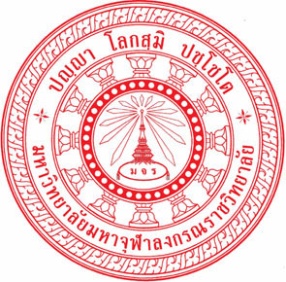 แบบสอบถามเพื่อการวิจัยเรื่อง 	ความคิดเห็นของประชาชนต่อการตัดสินใจใช้สิทธิออกเสียงลงคะแนนเสียงเลือกตั้งทั่วไป	สมาชิกสภาผู้แทนราษฎร ในตำบลต้าผามอก อำเภอลอง จังหวัดแพร่___________________________________________________________________________ คำชี้แจง	      	แบบสอบถามเพื่อการวิจัยนี้ มีวัตถุประสงค์เพื่อใช้ประกอบการศึกษาวิจัยเรื่อง "ความคิดเห็นของประชาชนต่อการตัดสินใจใช้สิทธิออกเสียงลงคะแนนเสียงเลือกตั้งทั่วไป สมาชิกสภาผู้แทนราษฎร ในตำบลต้าผามอก อำเภอลอง จังหวัดแพร่" อันจะเป็นประโยชน์ในการศึกษาระดับความคิดเห็นของประชาชนต่อการไปใช้สิทธิลงคะแนนเสียงเลือกตั้งทั่วไป ทั้งยังสามารถใช้เป็นแนวทางแก้ไขปัญหา อุปสรรค อย่างมีประสิทธิภาพต่อไป		"ข้อมูลที่ได้จะแปลผลการวิจัยในภาพรวม ผู้วิจัยจะเก็บข้อมูลของท่านเป็นความลับและใช้ประโยชน์เฉพาะการวิจัยนี้เท่านั้น ไม่มีผลกระทบต่อท่านหรือหน่วยงานของท่านแต่อย่างใด"  	แบบสอบถามฉบับนี้แบ่งออกเป็น ๓ ตอน  คือ	ตอนที่ ๑	เป็นแบบสอบถามเกี่ยวกับปัจจัยส่วนบุคคลของผู้ตอบแบบสอบถาม	ตอนที่ ๒	ความคิดเห็นของประชาชนต่อการตัดสินใจใช้สิทธิออกเสียงลงคะแนนเสียง		เลือกตั้งทั่วไปสมาชิกสภาผู้แทนราษฎร ในตำบลต้าผามอก อำเภอลอง 		จังหวัดแพร่ตอนที่ ๓ 	แบบสอบถามปลายเปิด (Open Ended Questionnaire) ให้ผู้ตอบแบบสอบ 		ถามแสดงความคิดเห็นเพิ่มเติมเกี่ยวกับปัญหาและอุปสรรคพร้อมทั้งข้อเสนอ 	แนะต่อแนวทางในการพัฒนาการไปใช้สิทธิลงคะแนนเสียงเลือกตั้งทั่วไป ใน	เขตตำบลต้าผามอก อำเภอลอง จังหวัดแพร่ 	ผู้วิจัยหวังเป็นอย่างยิ่งว่า จะได้รับความอนุเคราะห์จากผู้ตอบแบบสอบถาม เป็นอย่างดี            จึงขออนุโมทนามา ณ โอกาส นี้	พระสุรเดช สุเมธโส (บุญเรือง)	นิสิตหลักสูตรปริญญารัฐศาสตร์มหาบัณฑิต	 มหาวิทยาลัยมหาจุฬาลงกรณราชวิทยาลัยตอนที่ ๑  ปัจจัยส่วนบุคคลของผู้ตอบแบบสอบถาม	 	คำชี้แจง  โปรดเขียนเครื่องหมาย  ลงใน  หน้าข้อความที่ตรงกับเป็นจริงเกี่ยวกับผู้ตอบแบบสอบถามเพศ	 หญิง	 ชายอายุ	 ๑๘-๓๐ ปี	 ๓๑-๔๐ ปี	 ๔๑-๕๐ ปี	 ๕๑-๖๐ ปี	 ๖๑ ปขึ้นไป	สถานภาพ	 โสด	 แต่งงาน	 หย่าร้าง	 แยกกันอยู่	ระดับการศึกษา		 ประถมศึกษา	 มัธยมศึกษา	 อนุปริญญา	 ปริญญาตรี	 สูงกว่าปริญญาตรี	อาชีพ	 ค้าขาย	 รับจ้างทั่วไป	 พนักงานบริษัท	 พนักงานรัฐวิสาหกิจ	 เกษตรกร/ประมง	 ธุรกิจส่วนตัว	 รับราชการ	 อื่นๆ (ระบุ)..................................รายได้ต่อเดือน	 ต่ำกว่า ๕,๐๐๐ บาท	 ๕,๐๐๑-๑๐,๐๐๐	 ๑๐,๐๐๑-๑๕,๐๐๐ บาท	 ๑๕,๐๐๑-๒๐,๐๐๐ บาท	 ๒๐,๐๐๑-๒๕,๐๐๐ บาท	 ๒๕,๐๐๑ บาท ขึ้นไปตอนที่ ๒ ข้อมูลเกี่ยวกับการไปใช้สิทธิเลือกตั้งสมาชิกสภาผู้แทนราษฎร	๑) ท่านเคยไปใช้สิทธิออกเสียงลงคะแนนเลือกตั้งสมาชิกสภาผู้แทนราษฎรหรือไม่		ไม่เคยไป		เป็นครั้งแรก	 	เคยไปบางครั้ง		ไปทุกครั้ง	๒) ในการเลือกตั้งสมาชิกสภาผู้แทนราษฎรครั้งที่ผ่านมา (๒๔ มีนาคม ๒๕๖๒) ท่านได้ไปใช้สิทธิเลือกตั้งหรือไม่	 	ไป		ไม่ไป	ถ้าไม่ไปเนื่องจากเหตุใด (ตอบได้มากกว่า ๑ ข้อ)		ไม่ชอบผู้สมัคร		ไม่มีชื่อในบัญชีรายชื่อ		เบื่อหน่ายการเลือกตั้ง		ไม่มีบัตรประจำตัวประชาชน		ไม่เข้าใจวิธีการลงคะแนน		ไม่ทราบวันเลือกตั้ง		อื่นๆ ระบุ.............................................	๓) เพราะเหตุใดท่านจึงไปใช้สิทธิลงคะแนนเสียงเลือกตั้งสมาชิกสภาผู้แทนราษฎรครั้งที่ผ่านมา 	(ตอบได้มากกว่า ๑ ข้อ)		ต้องการได้คนที่ตนพอใจไปเป็นผู้แทน		เจ้าหน้าที่ราชการร้องขอ		ผู้สมัคร / หัวคะแนนร้องขอ		เพื่อน / ญาติพี่น้องชวน		ไปด้วยจิตสำนึกของตนเองโดยถือเป็นหน้าที่		นิยมในตัวผู้ลงสมัคร	๔) ท่านติดตามข่าวสารการเลือกตั้งสมาชิกสภาผู้แทนราษฎร จากแหล่งข่าวใด (ตอบได้มากกว่า ๑ ข้อ)		หนังสือพิมพ์		ป้ายโฆษณา / แผ่นปลิว	 	โทรทัศน์		ไปฟังการหาเสียงด้วยตนเอง		พูดคุยกับเพื่อน/ญาติพี่น้อง		วิทยุชุมชน	 	Social Media (โซเชียลมีเดีย)		อื่นๆ ระบุ...............................	๕) ท่านติดตามข่าวสารเกี่ยวกับการเลือกตั้งสมาชิกสภาผู้แทนราษฎรบ่อยเพียงใด		ทุกวัน		บ่อยครั้ง		บางครั้ง / นานๆ ครั้ง		ไม่เคยเลยตอนที่ ๓	ความคิดเห็นของประชาชนต่อการตัดสินใจใช้สิทธิออกเสียงลงคะแนนเสียงเลือกตั้ง	ทั่วไป สมาชิกสภาผู้แทนราษฎร ในตำบลต้าผามอก อำเภอลอง จังหวัดแพร่คำชี้แจง  ให้ทำเครื่องหมาย √ ลงในช่องคำตอบที่ต้องการ ตอนที่ ๔ แบบสอบถามปลายเปิด (Open) ให้ผู้ตอบแบบสอบถามแสดงความคิดเห็นเพิ่มเติม เกี่ยวกับปัญหาและอุปสรรค พรอมทั้งข้อเสนอแนะต่อความคิดเห็นของประชาชนต่อการตัดสินใจใช้สิทธิออกเสียงลงคะแนนเสียงเลือกตั้งทั่วไปสมาชิกสภาผู้แทนราษฎร ในตำบลต้าผามอก อำเภอลอง จังหวัดแพร่๑. 	ด้านการได้รับข่าวสารเกี่ยวกับการเลือกตั้งและข่าวสารเกี่ยวกับผู้สมัครรับเลือกตั้ง	๑.๑ ปัญหาและอุปสรรค																															๑.๒ ข้อเสนอแนะ																															๒. 	ด้านการสร้างหลักเกณฑ์ในการตัดสินใจเลือกตั้งตามหลักธรรมาธิปไตย	๒.๑ ปัญหาและอุปสรรค																															๒.๒ ข้อเสนอแนะ																															๓.	ด้านการประเมินและการจัดลำดับผู้สมัครรับเลือกตั้ง และพรรคการเมือง 
๓.๑ และอุปสรรค																															๓.๒ ข้อเสนอแนะ																																	๔) การตัดสินใจสุดท้ายว่าจะลงคะแนนเสียงให้ผู้สมัครคนใดคนหนึ่ง ตามหลักธรรมาธิปไตย	๓.๑ และอุปสรรค																															๓.๒ ข้อเสนอแนะ																																	__________________________________________ภาคผนวก ฉแบบสัมภาษณ์เพื่อการวิจัยแบบสัมภาษณ์เพื่อการวิจัยเรื่อง ความคิดเห็นของประชาชนต่อการตัดสินใจใช้สิทธิออกเสียงลงคะแนนเสียงเลือกตั้งสมาชิกสภาผู้แทนราษฎร วันอาทิตย์ที่ ๒๔ มีนาคม ๒๕๖๒ ในตำบลต้าผามอก อำเภอลอง จังหวัดแพร่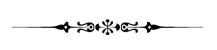 ตอนที่  ๑   ข้อมูลทั่วไปผู้ถูกสัมภาษณ์.......................................................................................................................................คุณวุฒิ...................................................................................................................................................ตำแหน่ง................................................................................................................................................ผู้สัมภาษณ์...................................................................................วันที่สัมภาษณ์....................................สถานที่...................................................................................................................................................ตอนที่  ๒   ข้อคำถามสัมภาษณ์๒.๑ การได้รับข่าวสารเกี่ยวกับการเลือกตั้งและข่าวสารเกี่ยวกับผู้สมัครรับเลือกตั้ง มีความสม่ำเสมอหรือไม่อย่างไร๒.๒ รูปแบบและวิธีการสร้างหลักเกณฑ์ในการตัดสินใจเลือกตั้งเป็นอย่างไร๒.๓ รูปแบบและวิธีการประเมินและการจัดลำดับผู้สมัครรับเลือกตั้ง และพรรคการเมือง ๒.๔ การตัดสินใจสุดท้ายว่าจะลงคะแนนเสียงให้ผู้สมัครคนใดคนหนึ่ง ส่วนใหญ่จะเกิดความเปลี่ยนแปลงจากปัจจัยใด	๒.๕ ปัญหาในกระบวนการตัดสินใจเลือกตั้งของประชาชนในเขตตำบลต้าผามอก อำเภอลอง จังหวัดแพร่ เป็นอย่างไร	๒.๖ ข้อแนะนำ ข้อเสนอแนะ ในการพัฒนากระบวนการตัดสินใจเลือกตั้งของประชาชนในเขตตำบลต้าผามอก อำเภอลอง จังหวัดแพร่ ควรเป็นไปอย่างไรการไปใช้สิทธิออกเสียงลงคะแนนเสียงเลือกตั้งสมาชิกสภาผู้แทนราษฎรระดับการปฏิบัติระดับการปฏิบัติระดับการปฏิบัติระดับการปฏิบัติระดับการปฏิบัติระดับการปฏิบัติระดับการปฏิบัติระดับการปฏิบัติการไปใช้สิทธิออกเสียงลงคะแนนเสียงเลือกตั้งสมาชิกสภาผู้แทนราษฎรมากที่สุดมากที่สุดมากมากปาน กลางน้อยน้อยที่สุดน้อยที่สุด๑) ด้านการได้รับข่าวสารเกี่ยวกับการเลือกตั้งและข่าวสารเกี่ยวกับผู้สมัครรับเลือกตั้งตามหลักธรรมาธิปไตย๑) ด้านการได้รับข่าวสารเกี่ยวกับการเลือกตั้งและข่าวสารเกี่ยวกับผู้สมัครรับเลือกตั้งตามหลักธรรมาธิปไตย๑) ด้านการได้รับข่าวสารเกี่ยวกับการเลือกตั้งและข่าวสารเกี่ยวกับผู้สมัครรับเลือกตั้งตามหลักธรรมาธิปไตย๑) ด้านการได้รับข่าวสารเกี่ยวกับการเลือกตั้งและข่าวสารเกี่ยวกับผู้สมัครรับเลือกตั้งตามหลักธรรมาธิปไตย๑) ด้านการได้รับข่าวสารเกี่ยวกับการเลือกตั้งและข่าวสารเกี่ยวกับผู้สมัครรับเลือกตั้งตามหลักธรรมาธิปไตย๑) ด้านการได้รับข่าวสารเกี่ยวกับการเลือกตั้งและข่าวสารเกี่ยวกับผู้สมัครรับเลือกตั้งตามหลักธรรมาธิปไตย๑) ด้านการได้รับข่าวสารเกี่ยวกับการเลือกตั้งและข่าวสารเกี่ยวกับผู้สมัครรับเลือกตั้งตามหลักธรรมาธิปไตย๑) ด้านการได้รับข่าวสารเกี่ยวกับการเลือกตั้งและข่าวสารเกี่ยวกับผู้สมัครรับเลือกตั้งตามหลักธรรมาธิปไตย๑) ด้านการได้รับข่าวสารเกี่ยวกับการเลือกตั้งและข่าวสารเกี่ยวกับผู้สมัครรับเลือกตั้งตามหลักธรรมาธิปไตย๑. ท่านได้รับข่าวสารการเลือกตั้งสม่ำเสมอ๒. ท่านได้รับข่าวสารจากแหล่งข่าวที่เชื่อถือได้๓. ท่านรับข่าวสารโดยใช้การพิจารณาอย่างถี่ถ้วน ไม่หลงเชื่อข่าวลวงหรือข่าวโคมลอย๔. เมื่อท่านได้รับข่าวสารการโจมตีกันด้วยข้อมูลไม่เป็นประโยชน์จะไม่เชื่อโดยไม่ไตร่ตรองก่อน	 ๕. ท่านรับฟังข่าวสารหรือความคิดเห็นจากผู้อื่นได้๖. ท่านได้รับข่าวสารรูปแบบการเลือกตั้งที่เปลี่ยนแปลงไปอย่างชัดเจน๗. ท่านได้รับข้อมูลประชาสัมพันธ์เรื่องวิธีการเลือกตั้งรูปแบบใหม่ในเขตชุมชนของท่าน๘. ท่านได้รับข้อมูลข่าวสารที่เกี่ยวกับผู้สมัครรับเลือกตั้งครบถ้วนทุกพรรคการเมือง๙.  ท่านได้รับทราบข่าวสารนโยบายของพรรคการเมืองต่าง ๆ ที่ลงสมัครในเขตของท่าน๑๐. ท่านได้รับความรู้ความเข้าใจเกี่ยวกับขั้นตอนการเลือกตั้งอย่างถูกต้อง๒) ด้านการสร้างหลักเกณฑ์ในการตัดสินใจเลือกตั้งตามหลักธรรมาธิปไตย๒) ด้านการสร้างหลักเกณฑ์ในการตัดสินใจเลือกตั้งตามหลักธรรมาธิปไตย๒) ด้านการสร้างหลักเกณฑ์ในการตัดสินใจเลือกตั้งตามหลักธรรมาธิปไตย๒) ด้านการสร้างหลักเกณฑ์ในการตัดสินใจเลือกตั้งตามหลักธรรมาธิปไตย๒) ด้านการสร้างหลักเกณฑ์ในการตัดสินใจเลือกตั้งตามหลักธรรมาธิปไตย๒) ด้านการสร้างหลักเกณฑ์ในการตัดสินใจเลือกตั้งตามหลักธรรมาธิปไตย๒) ด้านการสร้างหลักเกณฑ์ในการตัดสินใจเลือกตั้งตามหลักธรรมาธิปไตย๒) ด้านการสร้างหลักเกณฑ์ในการตัดสินใจเลือกตั้งตามหลักธรรมาธิปไตย๒) ด้านการสร้างหลักเกณฑ์ในการตัดสินใจเลือกตั้งตามหลักธรรมาธิปไตย๑. ท่านมีความผูกพันกับผู้สมัครรับเลือกตั้ง	 ๑. ท่านมีความผูกพันกับผู้สมัครรับเลือกตั้ง	 ๒. ท่านมีความเชื่อมั่นในนโยบายที่ดีงามถูกต้องของผู้สมัครรับเลือกตั้ง๒. ท่านมีความเชื่อมั่นในนโยบายที่ดีงามถูกต้องของผู้สมัครรับเลือกตั้ง๓. ท่านตัดสินใจออกเสียงลงคะแนนเสียงเลือกตั้งจากผู้ที่เคยเป็นผู้แทนราษฎรมาก่อน๓. ท่านตัดสินใจออกเสียงลงคะแนนเสียงเลือกตั้งจากผู้ที่เคยเป็นผู้แทนราษฎรมาก่อนการไปใช้สิทธิลงคะแนนเสียงเลือกตั้งทั่วไประดับการปฏิบัติระดับการปฏิบัติระดับการปฏิบัติระดับการปฏิบัติระดับการปฏิบัติการไปใช้สิทธิลงคะแนนเสียงเลือกตั้งทั่วไปมากที่สุดมากปาน กลางน้อยน้อยที่สุด๔. ท่านมีการพิจารณาคุณสมบัติผู้เหมาะสมกับการเลือกตั้งครั้งที่ผ่านมานี้อย่างถี่ถ้วน๕. หากมีหัวคะแนนมาเสนอให้ท่านเลือกผู้สมัครรับเลือกตั้ง ท่านจะเลือกตามหัวคะแนนเสนอ๖. ในพื้นที่ของท่านมีการร้องขอจากผู้มีอิทธิพลในพื้นที่ให้เลือกผู้สมัครที่ตนเองสนับสนุน๗. ท่านนำนโยบายของผู้สมัครแต่ละคนมาพิจารณาถึงความเหมาะสมและน่าจะเป็น๘. ท่านจะไม่ปล่อยให้อคติส่วนตัวมาบดบังความคิดในการตัดสินใจเลือกตั้งของตนเอง๙. ท่านพิจารณาผู้สมัครจากพรรคเล็ก หรือพรรคการเมืองที่ไม่เป็นกระแส ให้มีโอกาสได้รับคะแนนเสียงด้วย๑๐. ท่านพิจารณาหลักเกณฑ์ผู้สมัครรับเลือกตั้งจะต้องเป็นคนดีที่มีความซื่อสัตย์ ไว้ใจได้๓) ด้านการประเมินและการจัดลำดับผู้สมัครรับเลือกตั้ง และพรรคการเมือง ตามหลักธรรมาธิปไตย๓) ด้านการประเมินและการจัดลำดับผู้สมัครรับเลือกตั้ง และพรรคการเมือง ตามหลักธรรมาธิปไตย๓) ด้านการประเมินและการจัดลำดับผู้สมัครรับเลือกตั้ง และพรรคการเมือง ตามหลักธรรมาธิปไตย๓) ด้านการประเมินและการจัดลำดับผู้สมัครรับเลือกตั้ง และพรรคการเมือง ตามหลักธรรมาธิปไตย๓) ด้านการประเมินและการจัดลำดับผู้สมัครรับเลือกตั้ง และพรรคการเมือง ตามหลักธรรมาธิปไตย๓) ด้านการประเมินและการจัดลำดับผู้สมัครรับเลือกตั้ง และพรรคการเมือง ตามหลักธรรมาธิปไตย๑. ท่านได้ทำการประเมินและจัดลำดับผู้สมัครรับเลือกตั้งก่อนการเลือกตั้ง๒. ท่านเคยทำตารางประเมินผู้สมัครรับเลือกตั้งของผู้สมัครรับเลือกตั้งแต่ละคน๓. ท่านจัดลำดับผู้สมัครรับเลือกตั้งจากนโยบาย และความเหมาะสมมากกว่า ความคุ้นเคยหรือความมีอิทธิพล๔. ท่านประเมินผู้สมัครรับเลือกตั้งจากความถูกต้อง หลักการ เหตุผล มุ่งเน้นความถูกต้องมาก่อนเสมอ๕. ท่านประเมินผู้สมัครรับเลือกตั้งจากความชอบส่วนบุคคล๖. ท่านประเมินผู้สมัครรับเลือกตั้งจากผู้มีความรู้ ความซื่อสัตย์๗. ท่านได้ทำการประเมินพรรคการเมืองจากนโยบาย ชื่อเสียงของพรรค ผลงานของพรรคขณะเป็นรัฐบาล และพรรคสามารถช่วยทำประโยชน์ได้๘. ท่านประเมินผู้สมัครรับเลือกตั้ง และพรรคการเมือง จากอุดมการณ์ทางการเมืองการไปใช้สิทธิลงคะแนนเสียงเลือกตั้งทั่วไปการไปใช้สิทธิลงคะแนนเสียงเลือกตั้งทั่วไประดับการปฏิบัติระดับการปฏิบัติระดับการปฏิบัติระดับการปฏิบัติระดับการปฏิบัติการไปใช้สิทธิลงคะแนนเสียงเลือกตั้งทั่วไปการไปใช้สิทธิลงคะแนนเสียงเลือกตั้งทั่วไปมากที่สุดมากปาน กลางน้อยน้อยที่สุด๙. ท่านเปลี่ยนความคิดในการตัดสินใจเลือกตั้งผู้สมัครรับเลือกตั้ง และพรรคการเมือง หลังจากได้พิจารณาและเปรียบเทียบข้อดีข้อเสียของผู้สมัครแต่ละคน๙. ท่านเปลี่ยนความคิดในการตัดสินใจเลือกตั้งผู้สมัครรับเลือกตั้ง และพรรคการเมือง หลังจากได้พิจารณาและเปรียบเทียบข้อดีข้อเสียของผู้สมัครแต่ละคน๑๐. ท่านประเมินและจัดลำดับผู้สมัครรับเลือกตั้ง และพรรคการเมืองโดยคำนึงถึงผลประโยชน์ของประเทศชาติ มากกว่าอุดมการณ์และความชอบทางการเมือง๑๐. ท่านประเมินและจัดลำดับผู้สมัครรับเลือกตั้ง และพรรคการเมืองโดยคำนึงถึงผลประโยชน์ของประเทศชาติ มากกว่าอุดมการณ์และความชอบทางการเมือง๔) การตัดสินใจสุดท้ายว่าจะลงคะแนนเสียงให้ผู้สมัครคนใดคนหนึ่ง ตามหลักธรรมาธิปไตย๔) การตัดสินใจสุดท้ายว่าจะลงคะแนนเสียงให้ผู้สมัครคนใดคนหนึ่ง ตามหลักธรรมาธิปไตย๔) การตัดสินใจสุดท้ายว่าจะลงคะแนนเสียงให้ผู้สมัครคนใดคนหนึ่ง ตามหลักธรรมาธิปไตย๔) การตัดสินใจสุดท้ายว่าจะลงคะแนนเสียงให้ผู้สมัครคนใดคนหนึ่ง ตามหลักธรรมาธิปไตย๔) การตัดสินใจสุดท้ายว่าจะลงคะแนนเสียงให้ผู้สมัครคนใดคนหนึ่ง ตามหลักธรรมาธิปไตย๔) การตัดสินใจสุดท้ายว่าจะลงคะแนนเสียงให้ผู้สมัครคนใดคนหนึ่ง ตามหลักธรรมาธิปไตย๔) การตัดสินใจสุดท้ายว่าจะลงคะแนนเสียงให้ผู้สมัครคนใดคนหนึ่ง ตามหลักธรรมาธิปไตย๑. ท่านให้โอกาสผู้ลงสมัครรับเลือกตั้งทุกคนที่เหมาะสม๒. ท่านตัดสินใจเลือกผู้สมัครรับเลือกตั้ง และพรรคการเมืองจากนโยบายมากกว่าประโยชน์ส่วนตน๓. ท่านตัดสินใจลงคะแนนเสียงเลือกตั้ง โดยไม่สนใจผู้มีอำนาจ หรือผู้มีอิทธิพล๔. ท่านไม่ปล่อยให้ความเชื่อและอุดมการณ์ทางการเมืองมามีบทบาทเหนือนโยบายที่เป็นประโยชน์ต่อประเทศ๕. ท่านไม่ปล่อยให้ความสนิทสนมส่วนตัวมามีอำนาจเหนือการตัดสินใจที่ดีแล้วของท่านในการออกเสียงลงคะแนนเลือกตั้ง๖. ท่านไม่ปล่อยให้เหตุการณ์ทางการเมืองมามีบทบาทเหนือการตัดสินใจของท่านในการลงคะแนนเสียง๗. ท่านไปลงคะแนนเสียงเลือกตั้งเพราะต้องการให้ได้คนดีเข้าไปทำหน้าที่แทนท่าน๘. แม้มีการเสนอข้อแลกเปลี่ยน เช่น เงินทอง หรือผลประโยชน์อื่น ๆ ก็ไม่สามารถเปลี่ยนการตัดสินใจของท่านได้๙. การตัดสินใจของท่านเกิดขึ้นเพราะต้องการเห็นการพัฒนาของประเทศเดินหน้าไปได้ตามระบอบประชาธิปไตยอันทรงมีพระมหากษัตริย์ทรงเป็นพระประมุข๑๐. ท่านสนับสนุนการปกครองประเทศด้วยหลักธรรมาธิปไตย คือเอาธรรมเป็นหลักในการบริหารประเทศ